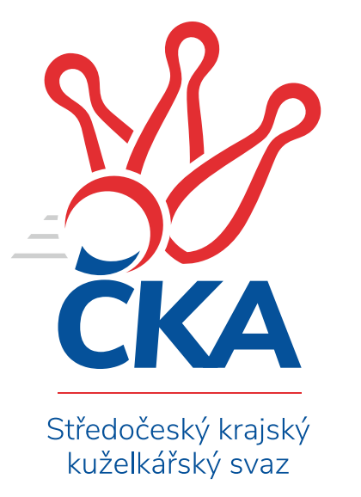 Soutěž: Středočeský krajský přebor I. třídy 2022/2023Kolo: 20Ročník: 2022/2023Datum: 27.3.2023Nejlepšího výkonu v tomto kole: 2646 dosáhlo družstvo: KK SDS Sadská BSouhrnný přehled výsledků:TJ Sparta Kutná Hora C	- TJ Lhotka	2:6	2485:2637	3.5:8.5	23.3.TJ Kovohutě Příbram B	- TJ Sparta Kutná Hora B	5.5:2.5	2485:2419	8.0:4.0	24.3.TJ Sokol Benešov C	- KK Kolín B	6:2	2438:2352	7.5:4.5	24.3.KK SDS Sadská B	- KK Kosmonosy C	7:1	2646:2445	8.0:4.0	24.3.KK Jiří Poděbrady B	- KK Vlašim B		dohrávka		3.4.Tabulka družstev:	1.	TJ Lhotka	18	12	0	6	81.5 : 62.5 	119.5 : 96.5 	 2511	24	2.	KK SDS Sadská B	19	11	2	6	89.0 : 63.0 	122.5 : 105.5 	 2535	24	3.	KK Jiří Poděbrady B	17	11	0	6	80.5 : 55.5 	112.0 : 92.0 	 2533	22	4.	KK Vlašim B	17	10	2	5	77.5 : 58.5 	116.0 : 88.0 	 2552	22	5.	TJ Sparta Kutná Hora B	18	10	0	8	79.5 : 64.5 	119.0 : 97.0 	 2524	20	6.	TJ Sokol Kostelec nad Černými lesy A	18	9	1	8	77.5 : 66.5 	106.0 : 110.0 	 2510	19	7.	TJ Kovohutě Příbram B	18	8	1	9	68.5 : 75.5 	95.5 : 120.5 	 2414	17	8.	KK Kosmonosy C	18	7	1	10	63.5 : 80.5 	99.5 : 116.5 	 2440	15	9.	TJ Sparta Kutná Hora C	18	6	1	11	54.5 : 89.5 	91.5 : 124.5 	 2367	13	10.	KK Kolín B	18	6	0	12	55.5 : 88.5 	96.0 : 120.0 	 2451	12	11.	TJ Sokol Benešov C	17	4	0	13	56.5 : 79.5 	98.5 : 105.5 	 2438	8Podrobné výsledky kola: TJ Sparta Kutná Hora C	2485		2:6	2637	TJ Lhotka	Zdeňka Vokolková	 	 203 	 209 		412 	 0:2 	 421 	 	207 	 214		Josef Hejduk	Markéta Lavická	 	 185 	 182 		367 	 0:2 	 457 	 	207 	 250		Jakub Nový	Jitka Bulíčková	 	 206 	 205 		411 	 0:2 	 455 	 	238 	 217		Pavel Nový	Eva Renková	 	 227 	 218 		445 	 1:1 	 459 	 	214 	 245		Dušan Hejduk	Ivana Kopecká	 	 217 	 202 		419 	 1.5:0.5 	 416 	 	217 	 199		Dušan Hejduk	Hana Barborová	 	 231 	 200 		431 	 1:1 	 429 	 	218 	 211		Martin Čistýrozhodčí:  Vedoucí družstevNejlepší výkon utkání: 459 - Dušan Hejduk TJ Kovohutě Příbram B	2485		5.5:2.5	2419	TJ Sparta Kutná Hora B	Petr Kříž	 	 222 	 202 		424 	 1:1 	 424 	 	193 	 231		Daniel Brejcha	Václav Kodet	 	 199 	 197 		396 	 1:1 	 408 	 	190 	 218		Jaroslav Čermák	Vladimír Pergl	 	 225 	 183 		408 	 1:1 	 415 	 	193 	 222		Bohumír Kopecký	Milena Čapková	 	 175 	 204 		379 	 2:0 	 352 	 	173 	 179		Václav Jelínek	Luboš Řezáč	 	 224 	 242 		466 	 2:0 	 414 	 	212 	 202		Adam Janda	Václav Šefl	 	 219 	 193 		412 	 1:1 	 406 	 	212 	 194		Jiří Halfarrozhodčí: Zdeněk LukášNejlepší výkon utkání: 466 - Luboš Řezáč TJ Sokol Benešov C	2438		6:2	2352	KK Kolín B	Miroslav Drábek	 	 223 	 225 		448 	 2:0 	 364 	 	190 	 174		Jakub Moučka	Patrik Polach	 	 207 	 233 		440 	 2:0 	 406 	 	203 	 203		Ladislav Hetcl st.	Marek Vyskočil	 	 179 	 166 		345 	 0.5:1.5 	 388 	 	179 	 209		Natálie Krupková	Karel Palát	 	 189 	 178 		367 	 1:1 	 366 	 	165 	 201		Rudolf Zborník	Karel Drábek	 	 198 	 218 		416 	 2:0 	 367 	 	180 	 187		Tomáš Pekař	Jitka Drábková	 	 210 	 212 		422 	 0:2 	 461 	 	242 	 219		Jonathan Mensatorisrozhodčí: Jitka DrábkováNejlepší výkon utkání: 461 - Jonathan Mensatoris KK SDS Sadská B	2646		7:1	2445	KK Kosmonosy C	Jan Suchánek	 	 212 	 210 		422 	 1:1 	 403 	 	173 	 230		Jiří Řehoř	Jan Renka ml.	 	 233 	 218 		451 	 1:1 	 406 	 	183 	 223		Jindřiška Svobodová	Miloš Lédl	 	 187 	 198 		385 	 0:2 	 452 	 	217 	 235		Ondřej Majerčík	Jaroslav Hojka	 	 247 	 247 		494 	 2:0 	 428 	 	208 	 220		Jiří Řehoř	Jan Svoboda	 	 213 	 225 		438 	 2:0 	 332 	 	167 	 165		Ladislav Dytrych	Jan Renka st.	 	 217 	 239 		456 	 2:0 	 424 	 	198 	 226		Tomáš Zimmerhaklrozhodčí: Jan SvobodaNejlepší výkon utkání: 494 - Jaroslav HojkaPořadí jednotlivců:	jméno hráče	družstvo	celkem	plné	dorážka	chyby	poměr kuž.	Maximum	1.	Miroslav Pessr 	KK Vlašim B	453.81	301.2	152.6	3.4	6/7	(490)	2.	Vladislav Pessr 	KK Vlašim B	440.57	303.9	136.7	5.2	7/7	(511)	3.	Roman Weiss 	KK Kolín B	440.05	295.0	145.0	2.1	7/8	(498)	4.	Daniel Brejcha 	TJ Sparta Kutná Hora B	439.73	295.6	144.2	5.5	5/7	(485)	5.	Martin Čistý 	TJ Lhotka	437.72	296.7	141.0	4.8	6/8	(468)	6.	Karel Drábek 	TJ Sokol Benešov C	437.23	298.6	138.7	4.6	8/8	(480)	7.	Jitka Bulíčková 	TJ Sparta Kutná Hora C	435.61	299.9	135.7	6.0	6/7	(485)	8.	Jan Svoboda 	KK SDS Sadská B	434.98	298.3	136.7	4.4	7/7	(470)	9.	Jaroslav Hojka 	KK SDS Sadská B	432.55	299.2	133.4	6.1	6/7	(494)	10.	Jan Renka  ml.	KK SDS Sadská B	432.19	301.9	130.3	4.9	6/7	(489)	11.	Pavel Nový 	TJ Lhotka	432.04	295.0	137.1	5.7	6/8	(467)	12.	Vlastimil Pírek 	KK Vlašim B	431.83	299.4	132.4	6.5	7/7	(483)	13.	Michal Brachovec 	TJ Sokol Kostelec nad Černými lesy A	431.08	294.6	136.5	5.4	8/8	(482)	14.	Ondřej Šustr 	KK Jiří Poděbrady B	430.83	302.5	128.3	6.3	6/7	(505)	15.	Dušan Hejduk 	TJ Lhotka	429.07	305.0	124.0	6.8	6/8	(459)	16.	Tomáš Zimmerhakl 	KK Kosmonosy C	427.92	297.0	130.9	9.1	4/6	(461)	17.	Ondřej Majerčík 	KK Kosmonosy C	427.68	296.5	131.2	6.1	5/6	(468)	18.	Jaroslav Čermák 	TJ Sparta Kutná Hora B	427.38	293.2	134.2	6.4	7/7	(474)	19.	Dalibor Mierva 	KK Kolín B	427.02	296.3	130.7	5.4	6/8	(483)	20.	Svatopluk Čech 	KK Jiří Poděbrady B	427.02	296.2	130.8	6.5	7/7	(469)	21.	Václav Anděl 	KK Jiří Poděbrady B	426.21	297.6	128.6	6.3	6/7	(480)	22.	Jitka Vacková 	KK Jiří Poděbrady B	425.96	297.4	128.6	5.6	5/7	(457)	23.	Adam Janda 	TJ Sparta Kutná Hora B	425.81	295.9	129.9	7.8	6/7	(477)	24.	Jakub Nový 	TJ Lhotka	425.80	296.4	129.4	8.9	7/8	(478)	25.	Dušan Hejduk 	TJ Lhotka	425.47	293.8	131.7	6.1	7/8	(445)	26.	Jitka Drábková 	TJ Sokol Benešov C	424.45	296.4	128.0	8.1	8/8	(464)	27.	Jiří Miláček 	KK Jiří Poděbrady B	422.88	295.3	127.6	7.0	7/7	(464)	28.	Jan Dušek 	KK SDS Sadská B	421.44	298.6	122.8	7.9	6/7	(469)	29.	Jiří Řehoř 	KK Kosmonosy C	420.51	293.5	127.0	9.3	6/6	(482)	30.	Bohumír Kopecký 	TJ Sparta Kutná Hora B	420.38	294.0	126.4	8.3	7/7	(459)	31.	Miloslav Budský 	TJ Sokol Kostelec nad Černými lesy A	419.75	290.7	129.1	7.7	8/8	(494)	32.	Martin Malkovský 	TJ Sokol Kostelec nad Černými lesy A	417.90	284.7	133.2	5.5	6/8	(442)	33.	Vladimír Klindera 	KK Jiří Poděbrady B	417.14	288.8	128.4	6.7	7/7	(474)	34.	Jaroslava Soukenková 	TJ Sokol Kostelec nad Černými lesy A	415.93	290.1	125.8	7.1	8/8	(452)	35.	Václav Šefl 	TJ Kovohutě Příbram B	415.13	290.2	124.9	7.8	8/8	(441)	36.	Simona Kačenová 	KK Vlašim B	414.78	289.9	124.8	6.2	7/7	(449)	37.	Ladislav Hetcl  st.	KK Kolín B	414.04	283.5	130.6	5.7	7/8	(451)	38.	Veronika Šatavová 	TJ Sokol Kostelec nad Černými lesy A	413.48	290.1	123.4	7.3	7/8	(441)	39.	Marie Šturmová 	KK SDS Sadská B	413.38	284.9	128.5	8.4	5/7	(433)	40.	Petr Kříž 	TJ Kovohutě Příbram B	412.78	285.5	127.3	7.6	7/8	(455)	41.	Václav Pufler 	TJ Sparta Kutná Hora B	412.21	296.9	115.3	11.1	6/7	(465)	42.	Lukáš Chmel 	TJ Kovohutě Příbram B	410.78	289.4	121.3	9.3	6/8	(449)	43.	Josef Hejduk 	TJ Lhotka	409.72	285.6	124.1	8.3	8/8	(440)	44.	Jindřiška Svobodová 	KK Kosmonosy C	409.40	285.8	123.6	8.9	5/6	(452)	45.	Miroslav Šplíchal 	TJ Sokol Kostelec nad Černými lesy A	406.99	286.9	120.1	9.4	8/8	(452)	46.	David Dvořák 	TJ Sokol Benešov C	406.75	287.6	119.2	8.5	6/8	(439)	47.	Miloš Lédl 	KK SDS Sadská B	405.04	285.9	119.1	7.3	6/7	(457)	48.	Pavel Vojta 	KK Vlašim B	404.46	280.4	124.1	7.2	7/7	(449)	49.	Jiří Řehoř 	KK Kosmonosy C	403.81	286.5	117.3	9.8	6/6	(489)	50.	Jiří Buben 	KK Kosmonosy C	403.20	283.9	119.3	10.3	5/6	(444)	51.	Karel Nový 	TJ Lhotka	403.11	291.7	111.4	10.3	6/8	(429)	52.	Klára Miláčková 	TJ Sparta Kutná Hora C	402.33	281.6	120.7	9.3	6/7	(431)	53.	Patrik Polach 	TJ Sokol Benešov C	402.17	283.1	119.0	10.3	8/8	(440)	54.	Ivana Kopecká 	TJ Sparta Kutná Hora C	401.77	287.2	114.5	9.9	7/7	(469)	55.	Václav Kodet 	TJ Kovohutě Příbram B	401.36	279.0	122.4	9.1	8/8	(458)	56.	Lukáš Vacek 	KK Kolín B	400.79	284.0	116.8	7.8	6/8	(471)	57.	Karel Palát 	TJ Sokol Benešov C	398.31	282.3	116.0	10.2	8/8	(433)	58.	Jan Suchánek 	KK SDS Sadská B	396.38	282.5	113.9	9.2	6/7	(454)	59.	Milena Čapková 	TJ Kovohutě Příbram B	394.99	279.2	115.8	8.2	6/8	(448)	60.	Hana Barborová 	TJ Sparta Kutná Hora C	394.10	277.9	116.3	10.9	5/7	(431)	61.	Václav Jelínek 	TJ Sparta Kutná Hora B	388.74	284.4	104.3	11.0	7/7	(451)	62.	Jaroslav Chmel 	TJ Kovohutě Příbram B	387.49	276.2	111.3	10.3	7/8	(423)	63.	Vladislav Tajč 	KK Kosmonosy C	385.25	272.1	113.1	11.6	4/6	(441)	64.	Rudolf Zborník 	KK Kolín B	381.63	273.3	108.4	12.3	6/8	(431)	65.	Ladislav Dytrych 	KK Kosmonosy C	374.96	272.6	102.4	13.5	6/6	(467)	66.	Zdeňka Vokolková 	TJ Sparta Kutná Hora C	368.55	272.4	96.2	16.2	6/7	(433)	67.	Markéta Lavická 	TJ Sparta Kutná Hora C	357.00	260.6	96.4	14.8	7/7	(442)	68.	Miloslav Procházka 	TJ Sokol Benešov C	340.47	248.4	92.0	17.5	6/8	(371)		Jiří Miláček 	KK SDS Sadská B	465.00	306.0	159.0	2.5	1/7	(477)		David Novák 	TJ Sokol Kostelec nad Černými lesy A	464.00	277.0	187.0	0.0	1/8	(464)		Ladislav Hetcl  ml.	KK Kolín B	460.00	303.4	156.6	4.8	3/8	(480)		Luboš Řezáč 	TJ Kovohutě Příbram B	458.63	306.8	151.9	4.3	4/8	(495)		Jan Renka  st.	KK SDS Sadská B	453.83	310.5	143.3	4.2	3/7	(474)		Eva Renková 	TJ Sparta Kutná Hora C	452.35	305.9	146.5	4.7	3/7	(491)		Jakub Hlava 	TJ Sokol Kostelec nad Černými lesy A	451.50	313.0	138.5	4.3	2/8	(461)		Jan Urban 	KK Vlašim B	440.25	297.8	142.5	4.5	2/7	(461)		František Tesař 	TJ Sparta Kutná Hora B	440.23	299.1	141.1	4.3	2/7	(471)		Lukáš Štich 	KK Jiří Poděbrady B	436.50	299.2	137.3	4.7	3/7	(452)		Vojtěch Bulíček 	TJ Sparta Kutná Hora B	436.00	294.7	141.3	7.3	3/7	(496)		Petr Polák 	TJ Kovohutě Příbram B	434.00	294.0	140.0	5.0	1/8	(434)		Jiří Halfar 	TJ Sparta Kutná Hora B	433.67	295.7	138.0	5.7	3/7	(453)		Jonathan Mensatoris 	KK Kolín B	432.08	291.9	140.2	6.3	3/8	(461)		Luboš Zajíček 	KK Vlašim B	427.96	296.5	131.5	9.2	4/7	(473)		Daniel Sus 	TJ Sokol Kostelec nad Černými lesy A	424.00	295.5	128.5	7.0	1/8	(434)		Marie Váňová 	KK Vlašim B	421.00	306.0	115.0	12.5	2/7	(422)		Jana Abrahámová 	TJ Sparta Kutná Hora C	420.83	281.3	139.6	5.0	3/7	(467)		Renáta Vystrčilová 	KK Kosmonosy C	419.00	295.0	124.0	5.0	1/6	(419)		Jakub Vachta 	KK Kolín B	418.44	297.1	121.3	8.1	4/8	(437)		Miroslav Drábek 	TJ Sokol Benešov C	413.30	288.4	124.9	7.7	5/8	(448)		Luboš Brabec 	TJ Sokol Benešov C	413.00	282.0	131.0	10.0	1/8	(413)		Michal Třeštík 	TJ Sokol Kostelec nad Černými lesy A	410.50	291.0	119.5	4.0	1/8	(427)		Pavel Holoubek 	KK Kolín B	409.50	296.2	113.3	10.2	2/8	(422)		Natálie Krupková 	KK Kolín B	399.00	275.9	123.1	7.8	3/8	(415)		Michaela Košnarová 	KK Jiří Poděbrady B	399.00	294.0	105.0	14.0	1/7	(399)		Vladimír Pergl 	TJ Kovohutě Příbram B	398.33	277.8	120.5	8.8	3/8	(410)		Michal Hejduk 	TJ Lhotka	398.00	262.0	136.0	9.5	2/8	(426)		František Zahajský 	TJ Sokol Kostelec nad Černými lesy A	398.00	292.0	106.0	12.5	2/8	(425)		Dušan Richter 	KK Jiří Poděbrady B	396.60	281.7	114.9	8.0	4/7	(470)		Tomáš Hašek 	KK Vlašim B	393.00	289.0	104.0	11.0	1/7	(393)		Marek Vyskočil 	TJ Sokol Benešov C	392.33	278.3	114.0	11.3	3/8	(416)		Martin Šatava 	TJ Sokol Kostelec nad Černými lesy A	387.00	282.0	105.0	12.0	1/8	(387)		Marie Adamcová 	TJ Sparta Kutná Hora C	384.72	271.8	112.9	12.3	3/7	(443)		František Pícha 	KK Vlašim B	382.50	280.0	102.5	11.5	1/7	(389)		Jakub Moučka 	KK Kolín B	376.60	274.4	102.2	15.4	5/8	(421)		Luboš Trna 	KK Vlašim B	373.00	272.0	101.0	15.0	1/7	(373)		Miloš Brenning 	TJ Kovohutě Příbram B	368.75	269.3	99.5	12.9	4/8	(411)		Tomáš Pekař 	KK Kolín B	368.33	274.3	94.0	15.7	3/8	(373)		Radek Vojta 	KK Vlašim B	355.00	252.0	103.0	17.0	1/7	(355)Sportovně technické informace:Starty náhradníků:registrační číslo	jméno a příjmení 	datum startu 	družstvo	číslo startu
Hráči dopsaní na soupisku:registrační číslo	jméno a příjmení 	datum startu 	družstvo	Program dalšího kola:21. kolo27.3.2023	po	18:00	TJ Sokol Benešov C - KK Jiří Poděbrady B (dohrávka z 15. kola)	30.3.2023	čt	18:00	KK Kolín B - TJ Lhotka	31.3.2023	pá	17:00	TJ Sparta Kutná Hora B - TJ Sokol Benešov C	31.3.2023	pá	17:00	KK Vlašim B - KK SDS Sadská B	31.3.2023	pá	17:00	TJ Kovohutě Příbram B - KK Kosmonosy C	31.3.2023	pá	17:00	TJ Sokol Kostelec nad Černými lesy A - TJ Sparta Kutná Hora C				-- volný los -- - KK Jiří Poděbrady B	Nejlepší šestka kola - absolutněNejlepší šestka kola - absolutněNejlepší šestka kola - absolutněNejlepší šestka kola - absolutněNejlepší šestka kola - dle průměru kuželenNejlepší šestka kola - dle průměru kuželenNejlepší šestka kola - dle průměru kuželenNejlepší šestka kola - dle průměru kuželenNejlepší šestka kola - dle průměru kuželenPočetJménoNázev týmuVýkonPočetJménoNázev týmuPrůměr (%)Výkon3xJaroslav HojkaSadská B4943xJaroslav HojkaSadská B115.834943xLuboš ŘezáčPříbram B4664xLuboš ŘezáčPříbram B114.674662xJonathan MensatorisKolín B4611xJonathan MensatorisKolín B114.574612xDušan HejdukLhotka4592xMiroslav DrábekBenešov C111.344485xMiroslav PessrVlašim B4592xPatrik PolachBenešov C109.354402xJakub NovýLhotka4577xMiroslav PessrVlašim B107.63459